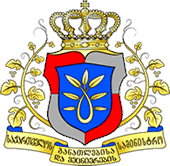 ,,სკოლის მოსწავლეებში პროფესიული უნარების განვითარების ქვეპროგრამით“ გათვალისწინებულისაკონკურსო განაცხადის ფ ო რ მ ა საკონკურსო განაცხადის წარმომდგენი საგანმანათლებლო დაწესებულების სრული სახელწოდება და იურიდიული მისამართიშენიშვნა: საკონკურსო განაცხადის წარმოდგენა შეუძლიათ საქართველოს კანონმდებლობის შესაბამისად ავტორიზებულ პროფესიული საგანმანათლებლო პროგრამების განმახორციელებელ დაწესებულებებს. აღნიშნული დაწესებულებები უფლებამოსილნი არიან წარმოადგინონ ერთი ან რამდენიმე განაცხადი, ერთ ან რამდენიმე სკოლასთან თანამშრომლობით.საკონკურსო განაცხადის წარმომდგენი საგანმანათლებლო დაწესებულების სრული სახელწოდება და იურიდიული მისამართიშენიშვნა: საკონკურსო განაცხადის წარმოდგენა შეუძლიათ საქართველოს კანონმდებლობის შესაბამისად ავტორიზებულ პროფესიული საგანმანათლებლო პროგრამების განმახორციელებელ დაწესებულებებს. აღნიშნული დაწესებულებები უფლებამოსილნი არიან წარმოადგინონ ერთი ან რამდენიმე განაცხადი, ერთ ან რამდენიმე სკოლასთან თანამშრომლობით.საკონკურსო განაცხადის წარმომდგენი საგანმანათლებლო დაწესებულების სრული სახელწოდება და იურიდიული მისამართიშენიშვნა: საკონკურსო განაცხადის წარმოდგენა შეუძლიათ საქართველოს კანონმდებლობის შესაბამისად ავტორიზებულ პროფესიული საგანმანათლებლო პროგრამების განმახორციელებელ დაწესებულებებს. აღნიშნული დაწესებულებები უფლებამოსილნი არიან წარმოადგინონ ერთი ან რამდენიმე განაცხადი, ერთ ან რამდენიმე სკოლასთან თანამშრომლობით.საკონკურსო განაცხადის წარმომდგენი საგანმანათლებლო დაწესებულების  ხელმძღვანელის სახელი, გვარი და ტელეფონის ნომერისაკონკურსო განაცხადის წარმომდგენი საგანმანათლებლო დაწესებულების  ხელმძღვანელის სახელი, გვარი და ტელეფონის ნომერისაკონკურსო განაცხადის წარმომდგენი საგანმანათლებლო დაწესებულების  ხელმძღვანელის სახელი, გვარი და ტელეფონის ნომერისაკონკურსო განაცხადის წარმომდგენი საგანმანათლებლო დაწესებულების  ელექტრონული ფოსტის მისამართისაკონკურსო განაცხადის წარმომდგენი საგანმანათლებლო დაწესებულების  ელექტრონული ფოსტის მისამართისაკონკურსო განაცხადის წარმომდგენი საგანმანათლებლო დაწესებულების  ელექტრონული ფოსტის მისამართისაკონკურსო განაცხადის წარმომდგენი საგანმანათლებლო დაწესებულების  საიდენტიფიკაციო კოდისაკონკურსო განაცხადის წარმომდგენი საგანმანათლებლო დაწესებულების  საიდენტიფიკაციო კოდისაკონკურსო განაცხადის წარმომდგენი საგანმანათლებლო დაწესებულების  საიდენტიფიკაციო კოდიბენეფიციარი სკოლის სახელწოდება, მისამართი და ოფიციალური ელ. ფოსტის მისამართიშენიშვნა: პროფესიული საგანმანათლებლო პროგრამების განმახორციელებელი დაწესებულება ვალდებულია,  ბენეფიციარ სკოლასთან თანამშრომლობით მოამზადოს საკონკურსო განაცხადი და გააფორმოს თანამშრომლობის  მემორანდუმი (რომლის ასლიც თან უნდა დაურთოს საკონკურსო განაცხადს).ბენეფიციარი სკოლის სახელწოდება, მისამართი და ოფიციალური ელ. ფოსტის მისამართიშენიშვნა: პროფესიული საგანმანათლებლო პროგრამების განმახორციელებელი დაწესებულება ვალდებულია,  ბენეფიციარ სკოლასთან თანამშრომლობით მოამზადოს საკონკურსო განაცხადი და გააფორმოს თანამშრომლობის  მემორანდუმი (რომლის ასლიც თან უნდა დაურთოს საკონკურსო განაცხადს).ბენეფიციარი სკოლის სახელწოდება, მისამართი და ოფიციალური ელ. ფოსტის მისამართიშენიშვნა: პროფესიული საგანმანათლებლო პროგრამების განმახორციელებელი დაწესებულება ვალდებულია,  ბენეფიციარ სკოლასთან თანამშრომლობით მოამზადოს საკონკურსო განაცხადი და გააფორმოს თანამშრომლობის  მემორანდუმი (რომლის ასლიც თან უნდა დაურთოს საკონკურსო განაცხადს).ბენეფიციარი სკოლის დირექტორის სახელი და გვარი, ტელეფონის ნომერი და საკონტაქტო ელ. ფოსტის მისამართიბენეფიციარი სკოლის დირექტორის სახელი და გვარი, ტელეფონის ნომერი და საკონტაქტო ელ. ფოსტის მისამართიბენეფიციარი სკოლის დირექტორის სახელი და გვარი, ტელეფონის ნომერი და საკონტაქტო ელ. ფოსტის მისამართიპროფესიული უნარების კურსის  დასახელება:შენიშვნა: საგანმანათლებლო დაწესებულება უფლებამოსილია,  პროფესიული უნარების კურსი შეიმუშავოს მხოლოდ იმ მიმართულების/პროფილის ფარგლებში, რომლის შესაბამისადაც ახორციელებს პროფესიულ საგანმანათლებლო პროგრამებს.რეკომენდებულია, კურსის დასახელება შეესაბამებოდეს სამიზნე პროფესიის დასახელებას.პროფესიული უნარების კურსის  დასახელება:შენიშვნა: საგანმანათლებლო დაწესებულება უფლებამოსილია,  პროფესიული უნარების კურსი შეიმუშავოს მხოლოდ იმ მიმართულების/პროფილის ფარგლებში, რომლის შესაბამისადაც ახორციელებს პროფესიულ საგანმანათლებლო პროგრამებს.რეკომენდებულია, კურსის დასახელება შეესაბამებოდეს სამიზნე პროფესიის დასახელებას.პროფესიული უნარების კურსის  დასახელება:შენიშვნა: საგანმანათლებლო დაწესებულება უფლებამოსილია,  პროფესიული უნარების კურსი შეიმუშავოს მხოლოდ იმ მიმართულების/პროფილის ფარგლებში, რომლის შესაბამისადაც ახორციელებს პროფესიულ საგანმანათლებლო პროგრამებს.რეკომენდებულია, კურსის დასახელება შეესაბამებოდეს სამიზნე პროფესიის დასახელებას.კურსის განხორციელების ჯამური ბიუჯეტი შენიშვნა: პროექტის ჯამური ბიუჯეტი არ უნდა აღემატებოდეს 20 ათას ლარსკურსის განხორციელების ჯამური ბიუჯეტი შენიშვნა: პროექტის ჯამური ბიუჯეტი არ უნდა აღემატებოდეს 20 ათას ლარსკურსის განხორციელების ჯამური ბიუჯეტი შენიშვნა: პროექტის ჯამური ბიუჯეტი არ უნდა აღემატებოდეს 20 ათას ლარსსამიზნე ჯგუფი:შენიშვნა: პროექტის ბენეფიციარები შეიძლება იყვნენ საჯარო ზოგადსაგანმანათლებლო დაწესებულებების VШ და IX  კლასის მოსწავლეები. დასაშვებია ჯგუფის/ჯგუფების სხვადასხვა კლასის მოსწავლეებისგან დაკომპლექტება და ჯგუფში/ჯგუფებში მოსწავლეთა განსხვავებული რაოდენობა (ჯამში არაუმეტეს 20 მოსწავლისა)სამიზნე ჯგუფი:შენიშვნა: პროექტის ბენეფიციარები შეიძლება იყვნენ საჯარო ზოგადსაგანმანათლებლო დაწესებულებების VШ და IX  კლასის მოსწავლეები. დასაშვებია ჯგუფის/ჯგუფების სხვადასხვა კლასის მოსწავლეებისგან დაკომპლექტება და ჯგუფში/ჯგუფებში მოსწავლეთა განსხვავებული რაოდენობა (ჯამში არაუმეტეს 20 მოსწავლისა)სამიზნე ჯგუფი:შენიშვნა: პროექტის ბენეფიციარები შეიძლება იყვნენ საჯარო ზოგადსაგანმანათლებლო დაწესებულებების VШ და IX  კლასის მოსწავლეები. დასაშვებია ჯგუფის/ჯგუფების სხვადასხვა კლასის მოსწავლეებისგან დაკომპლექტება და ჯგუფში/ჯგუფებში მოსწავლეთა განსხვავებული რაოდენობა (ჯამში არაუმეტეს 20 მოსწავლისა)კურსში ჩართულ მოსწავლეთა რაოდენობა:შენიშვნა: ჯგუფში მოსწავლეთა რაოდენობა უნდა იყოს არაუმეტეს 20-ისა. ამასთან, მოსწავლეთა რაოდენობის განსაზღვრისას, მნიშვნელოვანია გათვალისწინებული იყოს  კურსის სპეციფიკა,  სასწავლო გარემო და სხვა მნიშვნელოვანი ფაქტორები.კურსში ჩართულ მოსწავლეთა რაოდენობა:შენიშვნა: ჯგუფში მოსწავლეთა რაოდენობა უნდა იყოს არაუმეტეს 20-ისა. ამასთან, მოსწავლეთა რაოდენობის განსაზღვრისას, მნიშვნელოვანია გათვალისწინებული იყოს  კურსის სპეციფიკა,  სასწავლო გარემო და სხვა მნიშვნელოვანი ფაქტორები.კურსში ჩართულ მოსწავლეთა რაოდენობა:შენიშვნა: ჯგუფში მოსწავლეთა რაოდენობა უნდა იყოს არაუმეტეს 20-ისა. ამასთან, მოსწავლეთა რაოდენობის განსაზღვრისას, მნიშვნელოვანია გათვალისწინებული იყოს  კურსის სპეციფიკა,  სასწავლო გარემო და სხვა მნიშვნელოვანი ფაქტორები.კურსის ხანგრძლივობა:შენიშვნა: კურსის ხანგრძლივობა უნდა იყოს არანაკლებ 24 და არაუმეტეს 48 საათისა.კურსის ხანგრძლივობა:შენიშვნა: კურსის ხანგრძლივობა უნდა იყოს არანაკლებ 24 და არაუმეტეს 48 საათისა.კურსის ხანგრძლივობა:შენიშვნა: კურსის ხანგრძლივობა უნდა იყოს არანაკლებ 24 და არაუმეტეს 48 საათისა.-------- თვეების რაოდენობა-------- დღეების რაოდენობა-------- საათების რაოდენობა-------- თვეების რაოდენობა-------- დღეების რაოდენობა-------- საათების რაოდენობა-------- თვეების რაოდენობა-------- დღეების რაოდენობა-------- საათების რაოდენობაკურსის ფარგლებში თითოეული გაკვეთილის ხანგრძლივობა:შენიშვნა: კურსის ფარგლებში თითოეული გაკვეთილის ხანგრძლივობა არ უნდა აღემატებოდეს 2 საათს.კურსის ფარგლებში თითოეული გაკვეთილის ხანგრძლივობა:შენიშვნა: კურსის ფარგლებში თითოეული გაკვეთილის ხანგრძლივობა არ უნდა აღემატებოდეს 2 საათს.კურსის ფარგლებში თითოეული გაკვეთილის ხანგრძლივობა:შენიშვნა: კურსის ფარგლებში თითოეული გაკვეთილის ხანგრძლივობა არ უნდა აღემატებოდეს 2 საათს.-------- საგაკვეთილო დღეების რაოდენობა კვირაში-------- საგაკვეთილო დროის ხანგრძლივობა საათებში-------- საგაკვეთილო დღეების რაოდენობა კვირაში-------- საგაკვეთილო დროის ხანგრძლივობა საათებში-------- საგაკვეთილო დღეების რაოდენობა კვირაში-------- საგაკვეთილო დროის ხანგრძლივობა საათებშიგანხორციელების ვადები შენიშვნა: კურსის განხორციელების დაწყება - არაუადრეს მარტისა; კურსის დასრულება - არაუგვიანეს ივნისისა.განხორციელების ვადები შენიშვნა: კურსის განხორციელების დაწყება - არაუადრეს მარტისა; კურსის დასრულება - არაუგვიანეს ივნისისა.განხორციელების ვადები შენიშვნა: კურსის განხორციელების დაწყება - არაუადრეს მარტისა; კურსის დასრულება - არაუგვიანეს ივნისისა.--/--/---- კურსის დაწყების თარიღი--/--/---- კურსის დასრულების თარიღი--/--/---- კურსის დაწყების თარიღი--/--/---- კურსის დასრულების თარიღი--/--/---- კურსის დაწყების თარიღი--/--/---- კურსის დასრულების თარიღიკურსის ზოგადი მიზნები:კურსის ზოგადი მიზნები:კურსის ზოგადი მიზნები:პროფესიული უნარების კურსი ერთმანეთთან დაკავშირებული რამდენიმე მიზნის მიღწევაზეა ორიენტირებული:(ა) პროფესიის შესახებ დეტალური ინფორმაციის მიწოდება მოსწავლეებისთვის;(ბ) მოსწავლეების პროფესიაში თვითგამორკვევა;(გ) პროფესიისთვის საკვანძო უნარების საბაზო/საწყის დონეზე განვითარება;(დ)პროფესიაში საკუთარი ძალების მოსინჯვა პროფესიისთვის დამახასიათებელი სამუშაოების შესრულების გზით; (ე) ზოგადი პროფესიული ცოდნის მიღება მისი შემდგომში გაღრმავების პერსპექტივით;(ვ) კარიერის მართვის უნარების განვითარებისა და პროფესიული არჩევანის მიღების ხელშეწყობა.პროფესიული უნარების კურსი ერთმანეთთან დაკავშირებული რამდენიმე მიზნის მიღწევაზეა ორიენტირებული:(ა) პროფესიის შესახებ დეტალური ინფორმაციის მიწოდება მოსწავლეებისთვის;(ბ) მოსწავლეების პროფესიაში თვითგამორკვევა;(გ) პროფესიისთვის საკვანძო უნარების საბაზო/საწყის დონეზე განვითარება;(დ)პროფესიაში საკუთარი ძალების მოსინჯვა პროფესიისთვის დამახასიათებელი სამუშაოების შესრულების გზით; (ე) ზოგადი პროფესიული ცოდნის მიღება მისი შემდგომში გაღრმავების პერსპექტივით;(ვ) კარიერის მართვის უნარების განვითარებისა და პროფესიული არჩევანის მიღების ხელშეწყობა.პროფესიული უნარების კურსი ერთმანეთთან დაკავშირებული რამდენიმე მიზნის მიღწევაზეა ორიენტირებული:(ა) პროფესიის შესახებ დეტალური ინფორმაციის მიწოდება მოსწავლეებისთვის;(ბ) მოსწავლეების პროფესიაში თვითგამორკვევა;(გ) პროფესიისთვის საკვანძო უნარების საბაზო/საწყის დონეზე განვითარება;(დ)პროფესიაში საკუთარი ძალების მოსინჯვა პროფესიისთვის დამახასიათებელი სამუშაოების შესრულების გზით; (ე) ზოგადი პროფესიული ცოდნის მიღება მისი შემდგომში გაღრმავების პერსპექტივით;(ვ) კარიერის მართვის უნარების განვითარებისა და პროფესიული არჩევანის მიღების ხელშეწყობა.კურსის მოკლე აღწერა:შენიშვნა: სავალდებულოა, კურსის მიზნები და მოკლე აღწერილობა  ესადაგებოდეს პროფესიული უნარების კურსების ზოგად მიზნებს. კურსის მოკლე აღწერა:შენიშვნა: სავალდებულოა, კურსის მიზნები და მოკლე აღწერილობა  ესადაგებოდეს პროფესიული უნარების კურსების ზოგად მიზნებს. კურსის მოკლე აღწერა:შენიშვნა: სავალდებულოა, კურსის მიზნები და მოკლე აღწერილობა  ესადაგებოდეს პროფესიული უნარების კურსების ზოგად მიზნებს. ბიუჯეტიბიუჯეტი1მასწავლებლის შრომის ანაზღაურებამასწავლებლის შრომის ანაზღაურებამასწავლებლის შრომის ანაზღაურებამასწავლებლის შრომის ანაზღაურებამასწავლებლის შრომის ანაზღაურებამასწავლებლის შრომის ანაზღაურებამასწავლებელიჩასატარებელი საათების რაოდენობაჩასატარებელი საათების რაოდენობა1 საათის ანაზღაურების ოდენობა/ლარიანაზღაურების ჯამური ოდენობა/ლარიანაზღაურების ჯამური ოდენობა/ლარი1.1.სკოლის მასწავლებელი1.2. პროფესიული საგანმანათლებლო პროგრამების განმახორციელებელი დაწესებულების მასწავლებელი2კურსის ადმინისტრირებაში ჩართული პირების შრომის ანაზღაურებაკურსის ადმინისტრირებაში ჩართული პირების შრომის ანაზღაურებაკურსის ადმინისტრირებაში ჩართული პირების შრომის ანაზღაურებაკურსის ადმინისტრირებაში ჩართული პირების შრომის ანაზღაურებაკურსის ადმინისტრირებაში ჩართული პირების შრომის ანაზღაურებაკურსის ადმინისტრირებაში ჩართული პირების შრომის ანაზღაურებაპროექტის ფარგლებში  დაკავებული პოზიციაფუნქცია/ფუნქციებიფუნქცია/ფუნქციებიფუნქცია/ფუნქციებიანაზღაურების  ოდენობა/ლარიანაზღაურების  ოდენობა/ლარი2.1.2.2. სულ: სულ:3კურსის განსახორციელებლად შესაძენი მატერიალურ-ტექნიკური რესურსიკურსის განსახორციელებლად შესაძენი მატერიალურ-ტექნიკური რესურსიკურსის განსახორციელებლად შესაძენი მატერიალურ-ტექნიკური რესურსიკურსის განსახორციელებლად შესაძენი მატერიალურ-ტექნიკური რესურსიკურსის განსახორციელებლად შესაძენი მატერიალურ-ტექნიკური რესურსიკურსის განსახორციელებლად შესაძენი მატერიალურ-ტექნიკური რესურსირესურსის დასახელებარაოდენობარაოდენობაერთეულის ფასიჯამი/ლარიჯამი/ლარი3.13.23.33.43.5სხვა ხარჯისხვა ხარჯისხვა ხარჯისხვა ხარჯისხვა ხარჯისხვა ხარჯი4. ხარჯის დასახელებახარჯის მიზნობრიობა/ დასაბუთებახარჯის მიზნობრიობა/ დასაბუთებაერთეულის ფასიჯამი/ლარიჯამი/ლარი4.14.2სულ ბიუჯეტი:სულ ბიუჯეტი:სულ ბიუჯეტი:სულ ბიუჯეტი:სულ ბიუჯეტი:სულ ბიუჯეტი: